AAUW WILMINGTON (DE) BRANCH SCHOLARSHIPSFOR WOMEN RESIDENTS OF NEW CASTLE COUNTY IN THE STATE OF DELAWAREThe American Association of University Women was founded in 1881 for the purpose of “uniting of the alumnae of different institutions for practical educational work.”  In accordance with the goal of working for broader opportunities for women, the Wilmington Branch of the Association offers annual scholarships of varying amounts to women pursuing a baccalaureate or graduate degree at an accredited college or university.  New scholarships will be available only to women who are residents of New Castle County, Delaware, with a State of DE driver’s license, and are a US citizen.  High school seniors must be attending a school in New Castle County.   Note, a separate Application for Home Schooled students is available. See our Web page http://wilmington-de.aauw.net for details on obtaining that application.THIS APPLICATION IS FOR NEW SCHOLARS ONLY.  If you are a current AAUW scholar, Please use the Reapplication Form. Scholarships apply only toward tuition, are for one year only, and are awarded on the basis of:Scholastic standingFinancial needContributions to the school and communityResults of standardized testingYou must reapply each year. If parent has remarried or divorced, you are required to note on the application form. The application is available at http://wilmington-de.aauw.net  or will be mailed to you upon request.  The scholarship money will be sent directly to the school for tuition in two equal payments for two semesters. To be considered, the completed application form and all supporting materials must be post-marked on or before March 1, 2020 and include:All pages of this application including the signature page and two essays. Student’s driver’s license Official sealed transcript(s) as specified in the application.Two letters of recommendation as defined in the application.A copy of the response to your “Free Application for Federal Student Aid Form” (FAFSA), which includes your EFC (expected family contribution).  All pages of the FAFSA form are required.A copy of the SAT or ACT scores for high school seniors & college freshmen.A copy of the Graduate Record Exams scores, if applicable.2019 Federal and State of DE Income Tax Forms (Form 1040, all schedules and W-2, and or 1099) for you and your parents OR for independent students (and spouses, if applicable).If you call yourself an independent student, your 2019 tax return must reflect this.Semi-finalists will be invited for an interview during the spring. All candidates will be notified of their standing in May, 2020.AMERICAN ASSOCIATION OF UNIVERSITY WOMENWilmington (DE) BranchScholarship Application FormFOR NEW SCHOLARS ONLYFor the 2020-2021 Academic Year(Confidential Information - Please print or type)

I.  EDUCATIONHigh School	Years Attended	Year of graduation____________________________________________________________________________________________________________________________________________College	Years Attended	Degree or credits____________________________________________________________________________________________________________________________________________List in order of preference the colleges to which you have applied for admission. If you are in college now, list the college you plan to attend next year.  Check the appropriate columns below:Will you attend full time or part time? _______ Major field of study? _______________	Degree goal? __________    Anticipated completion date?   _________________II.  STATEMENTS (Please type on a separate sheet of paper.)A.  In 200 to 300 words, state what you plan to study next year and your career goals.B. (For high school seniors only).  Select one (1) of the following questions and write an answer of 200 to 300 words.1.  If you had four hours to spend any place, either now or in history, where would you spend it and why?2.  What famous person, past or present, would you like to meet and why?III.  SCHOLARSHIP AND EXTRA-CURRICULAR ACTIVITIES
A. Extra-curricular and Volunteer activities (sports, elected offices, music, art, drama, community service, etc.)______________________________________________________________________________________________________________________________________________________________________________________________________________________________________________________________________________________________________________________________________________________________B.  Awards and Honors
________________________________________________________________________________________________________________________________________________________________________________________________________________________________________________________________________________________C.  Work Experience IV.  FINANCIAL INFORMATIONA.  RESOURCES Available:B.  PARENTS' ASSETS and LIABILITIES:C.  STUDENT’S ASSETS and LIABILITIES:  V.  REFERENCES   Attach to your application (or mail under separate cover) two letters of recommendation.  For students currently enrolled in high school or college:1.  One letter must be from a current teacher who knows your academic work.  2.  The other letter must be from a teacher, counselor or administrator at your school.For returning adult students, a letter from an employer is acceptable as a second reference.If references are mailed under separate cover, please make sure they are postmarked by March 1, 2020.  We will not consider any applications with late references. List your references below:1.  Name_____________________ Position______________________________	     Address___________________________________ Phone_______________     Email__________________________________________________________	2. Name______________________ Position _____________________________	     Address___________________________________ Phone _______________     Email__________________________________________________________
VI.  FAMILY INFORMATION
A.	Please submit the following information for all members of your family, including yourself, both parents (even if divorced), siblings, and others (including step-parent) living in the household for the current school year.  
List any other household members at address listed: __________________________

B.       Will your family’s expenses change next year? How? Please provide details.
____________________________________________________________________________________________________________________________________________C.	Other things you would like us to know _________________________________D.	How did you learn about AAUW Scholarships? __________________________VII. CHECK LIST ___1.  All pages of this application, including this signature page and two essays.; DE driver’s license. ___2.	Official Sealed Transcripts: High School Senior:  An official sealed transcript for 10th, 11th, and first semester of 12th grade, including standardized test scores.College Freshmen only:  An official final sealed transcript from your high school AND an official sealed transcript of your current undergraduate record.College or graduate student:  An official sealed transcript of all undergraduate and graduate	records.  ___3.  A copy of SAT or ACT scores (high school seniors & college freshmen).___4.  For graduate students, a copy of Graduate Record Exams scores, if applicable.___5.  2019 Federal Income Tax Forms (Form 1040, all schedules, W-2 and or 1099 forms) for you and your parents OR for independent students (and spouses, if applicable).  If you call yourself an independent student, the 1040 must reflect this._______ a.  2019 Federal Income Tax Returns+ all schedules_______ b.  2019 W2s, 1099s_______ c.  2019 DE income tax returns+ all schedules___6.  A copy of the response to your “Free Application for Federal Student Aid Form” (FAFSA), which includes your EFC (expected family contribution); include all pages.___7.  Two letters of recommendation Transcripts, tax returns, and recommendation letters may be mailed separately from your application and other attachments.  Everything must be postmarked by March 1, 2020.  Incomplete applications will not be processed.VIII. SIGNATUREYOUR SIGNATURE____________________________________________ DATE__________________AND SIGNATURE OF PARENT/ GUARDIAN, if applicable_____________________________________________DATE__________________All applications and supporting documents are treated with confidentiality.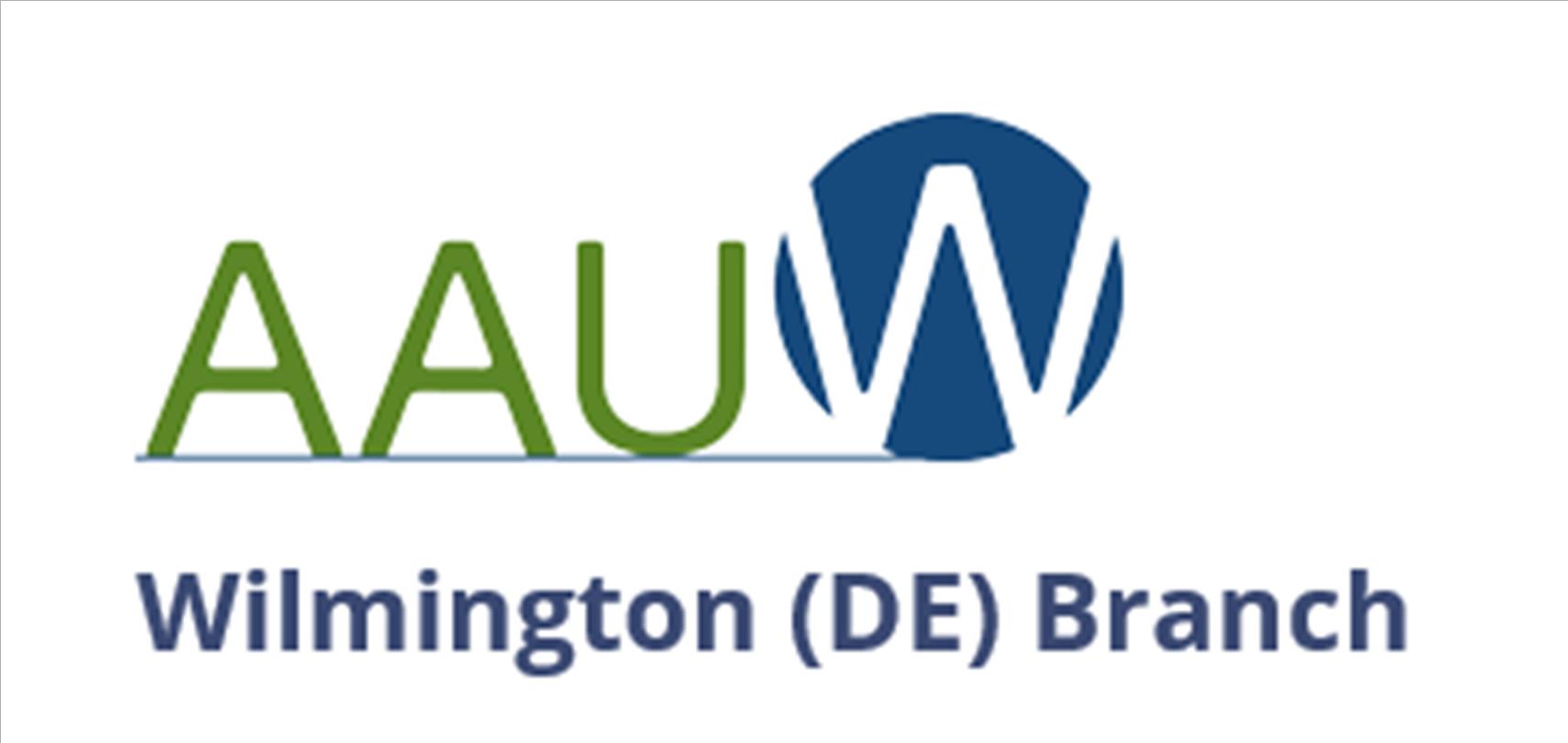 Release Form:Scholarship ApplicantsI hereby authorize the AAUW Wilmington (DE) Branch to release information about me and/or the below-designated minor child pertaining to the award of a scholarship.  Such information can be released to news outlets and the media, including commercial media and social media, and may also be used in AAUW printed and/or digital materials and formats.  Such information can include name, school currently attending,  current employment (if any), the school for which the scholarship will be used, the amount of the scholarship, the degree(s) being pursued, and the major subject(s) of study, as well as photographs and videos taken of me and/or the below-designated minor child in connection with such scholarship.I release the AAUW Wilmington (DE) Branch from any expectation of confidentiality for the minor child identified below and/or myself and attest that I am the parent or legal guardian of the child listed below or that I am the subject of the information, and that I have the authority to authorize the AAUW Wilmington (DE) Branch to use such information.I acknowledge that neither the minor child nor I will receive financial compensation for the release of this information.I further agree that use of this information, including participation in any publication or website, confers no rights of ownership whatsoever. I release the AAUW Wilmington (DE) Branch, its contractors and its employees from liability for any claims by me or any third party in connection with my participation or the participation of the minor child designated below.Age 18 and above:Signature: ____________________________________        Date: ______________ORParent / Guardian of applicant* under age 18:Signature: ____________________________________         Date:  ______________*Name of applicant under age 18: _________________________________________Return application and supporting papers to:  New Applicant Coordinator AAUW Scholarship Committee1800 Fairfax Blvd.
Wilmington, DE  19803 Phone: 302-428-0939 aauwwilm@gmail.comDate____________________________	Birth Date  _______________________Name_______________________________________________________________		(Last)			        (First)			(Middle)Name_______________________________________________________________		(Last)			        (First)			(Middle)Home Address (must be in New Castle County)____________________________________________________________________		(Street)             		  (City)                      (State) 	 (Zip)    Home Address (must be in New Castle County)____________________________________________________________________		(Street)             		  (City)                      (State) 	 (Zip)    Cell Phone  ___________________
College Email ____________________Personal Email __________________________Personal Email __________________________Are you a New Castle County high school senior? ___ High School graduate? _____A legal resident of New Castle County, Delaware?___ A U.S. citizen?______ Marital Status _______What is your SAT or ACT score? _____________Are you a New Castle County high school senior? ___ High School graduate? _____A legal resident of New Castle County, Delaware?___ A U.S. citizen?______ Marital Status _______What is your SAT or ACT score? _____________College/UniversityAcceptedApplied For AidTuition Per Year(DO NOT include room & board)1._____________________________(          )(          )$____________2._____________________________(          )(          )$____________3._____________________________(          )(          )$____________4._____________________________(          )(          )$____________EmployerEmployment DatesPositionHours per WeekCurrent YearNext Year1.  Parents’ contribution$_______________$_______________2.  Your savings$_______________$_______________3.   Financial Aid:AAUW Scholarship$_______________$_______________Other Scholarships/Grants$_______________$_______________Loans$_______________$_______________Work-study$_______________$_______________4. Your earnings$_______________$_______________5.  Other: (Social Security, Trusts, Pension, Child support) Specify: ______$_______________$_______________                           TOTAL RESOURCES$_______________$_______________ASSETSSavings & CDs	$______________Stocks, Bonds, Funds	$______________Real Estate-Home(s) Current Value	$______________Other Real Estate	$______________Other Assets	$______________LIABILITIESPersonal Loans	$_______________Credit Card debt	$_______________Student Loans	$_______________Car Loans	$_______________Leases, Other	$_______________Rent/month	$_______________Mortgage (bal. remain) 	$_______________2nd Mort., Home Eq.	$_______________TOTAL ASSETS	$______________TOTAL LIABILITIES	$_______________ASSETSSavings & CDs	$______________Stocks, Bonds, Funds	$______________Real Estate-Home(s) Current Value	$______________Leases, Other	$______________Other Assets	$______________529 College Fund	$______________TOTAL ASSETS	$______________LIABILITIESPersonal Loans	$_______________Credit Card debt	$_______________Student Loans	$_______________Car Loans	$_______________Leases, Other	$_______________Rent/month	$_______________Mortgage (bal. remain) 	$_______________2nd Mort., Home Eq.	$_______________TOTAL LIABILITIES	$_______________What is your EFC from FAFSA? $_______________What is your EFC from FAFSA? $_______________Parent/Guardian Name(s)OccupationDependent Children NamesGrade/ClassSchool/CollegeTotal Paid By Family To SchoolFinancial Aid